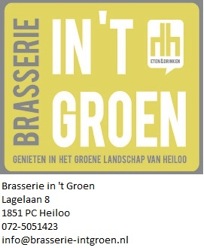 Geachte gast,Hartelijk dank voor uw interesse in Brasserie in ’t Groen.Bijgaand vindt u diverse mogelijkheden die wij u kunnen bieden.Heeft u andere wensen? Wij denken graag met u mee!Kippedij satè Buffet							€ 19,50 p.pKipsatè met satèsausAtjar tjampoerKroepoekStokbrood met kruidenboterRauwkost salades*Koud en warm buffet 1							€ 36,50 p.p.Salade met huisgerookte zalm, kappertjes en sjalotjesVitello tonato, dungesneden kalfsvlees met tonijnmayonaise,kappertjes en citroenSalade caprese, gemarineerde pomodori tomaat met buffelmozzarella en basillicumCouscous salade met gegrilde groente en yoghurt munt saus Pastasalade met serranoham, gedroogde tomaten en olijvenCarpaccio, dungesneden rundvlees met pesto, pijnboompitten en parmezaansekaasDiverse soorten brood met boter, kruidenboter, tapenade, aioli, dressing en rauwkost saladesKipsate met satésaus, witte rijst, atjar tjampoer en kroepoekGestoofde rundvlees met rozemarijn aardappels en zilveruienZalm in romige mosterdsausKoud en warm buffet met dessert					€ 42,50 p.pSalade met huisgerookte zalm, kappertjes en sjalotjesVitello tonnato, dungesneden kalfsvlees met tonijnmayonaise,kappertjes en citroenCouscous salade met gegrilde groente en yoghurt munt sausSalade caprese, gemarineerde pomodori tomaat met buffelmozzarella en basillicumPastasalade met serranoham, gedroogde tomaten en olijvenCarpaccio, dungesneden rundvlees met pesto, pijnboompittenDiverse soorten brood met boter, kruidenboter, tapenade, aioli, dressing en rauwkost saladesRomige penne pasta met bospaddenstoelen lente ui en truffelKabeljauw met geroosterde groenten en tuinkruidenGemarineerde maiskip met Cajun groentenEen heerlijk dessertbuffet met ambachtelijk bereidde productenBuffet met Franse kaas en boerenbroodWalking diner 1								€ 36,50 p.pSalade met huisgerookte zalm, kappertjes, sjalot en crème fraicheLamsspies: gekruid lamsgehakt met couscous en yoghurt munt sausCarpaccio van rundvlees met pesto, pijnboompitten en Parmezaanse kaasVegetarische variant van het momentSalade van gerookte kip met avocado en spekSoep van het seizoenDessert van de chefWalking diner 2								€ 42,50 p.p.Salade van gerookte kip met avocado en spekCocktail van kreeft, kappertjes, Granny smith en kruidensaladeCrostini met truffel en Parmezaanse kaas uit de ovenHuisgerookte zalm met sjalot, crème fraiche en kappertjesSalade van gerookte eendenborst met appel en pijnboompittenSpiesje van mozzarella, cerrytomaat en basillicumParmaham met olijventapanade en gedroogde tomaatSashimi van tonijn met piment rouilleDessert van de ChefHigh tea										€ 22,50 p.pDiverse soorten thee:Earl grey, Darjeeling en Ceylon(onbeperkt)Fingersandwiches:Gemarineerde zalm, dille en grove mosterdGerookte kip, avocado en baconEiertruffel salade met komkommerDiverse zoetigheden:Zelfgemaakte koekjes zoals; madelaines, spritsjes en kokosmakronenPetit fours (chocolade en vruchten)MuffinsBrowniesBoterkoekSpeltcakeScones met cloted crème en jamVruchtenmousse met seizoensfruitHigh wineOntvangst met een glas cava en amuse						€ 37,50 p.pCocktail van rivierkreeftjesCrostini met huisgerookte zalm, sjalot en crème fraicheSalade gerookte kip met avocado en krokant spekParmaham met olijven en gedroogde tomaatFingersandwiches:Salade tonijn, met kappertjes en zongedroogde tomaatjesGerookte kip, avocado en baconEiertruffel salade met komkommerSpiesje van mozzarella, cherrytomaat en basilicumInclusief 3 glazen wijn en 1 cavaLunch Buffet 									 €17,50 Diverse broodsoorten, vleeswaren en kaas soorten.Salade tonijnBoter, jam, hagelslag WARM;Eiergerecht Soep KroketMelk & Karnemelk Luxe huisgemaakte happen					€2,25Cocktail van rivierkreeftjes
Crostini met huisgerookte zalm, sjalot en crème fraiche 
Salade gerookte kip met avocado en krokant spek
Crostini met geitenkaas en truffel uit de oven
Parmaham met olijven en gedroogde tomaat
Mini vitello tonato Gefrituurde hapjes						€1,00Diverse soorten o.a bitterballen, gamba’s, kaastengels en vlammetjes Hollands bittergarnituur						 €2,50Diverse soorten kaas en worst (3 st. p.p)  Licht zout op tafel							 €1,75Huisgebrande nootjes, olijven & kaasstengels Cruditee 								 €2,25
Rauwkost met knoflookmayoXL hapjes Mini Hamburger in ’t Groen 					 €6,95
Mini staek tartaar 							 €6,95
Wrap met gerookte kip, avocado en krokante spek		 €3,75
Wrap vega								 €3,75
Wrap carpaccio							 €3,75
Wrap met zalm							 €4,5000.00 uur happen Zakjes friet met huisgemaakte mayonnaise 			€3,50	Stokje sate met sate saus, atjar
kroepoek en stokbroodje 						€9,50Stoofvlees met patat 						€8,50